les paupieresDESCRIPTIONLes paupières sont deux voiles musculo-membraneux mobiles, qui recouvrent et protègent la partie antérieure du globe de l'œil. On distingue une paupière supérieure et une paupière inférieure.Sur le bord libre des paupières, s'implantent les cils sur trois ou quatre rangs.Près de l'angle interne se trouvent :la caroncule: saillie arrondie contenant des glandes sébacées et lacrymales.les points lacrymaux ou orifices des canalicules lacrymaux.Sur toute la paupière se trouvent des glandes typiques qui participent à la formation des larmes et protégeant la cornée :de type sébacé, les glandes de Meibomius situées dans l'épaisseur des tarses.de type sébacé, glandes de Zeis annexées aux cilsde type sudoripare, les glandes de Moll annexées aux cils.ORBICULAIRE DES PAUPIERESLes fonctions sont la fermeture de l'orifice palpébral et la dilatation du sac lacrymal.Participation au rire, aux larmes, à la réflexion. Muscle plat, circulaire, c'est un sphincter, qui entoure l'orifice palpébral, il est composé :une portion palpébral: qui ouvre et ferme la paupière, ce sont des fibres en demi-cercles, attachées en dedans sur le ligament palpébral interne et en dehors, sur le ligament palpébral externe.une portion orbitaire: c'est un anneau plat autour des paupières et de l'orbite. Attaché sur le ligament palpébral interne et sur le rebord de l'orbite après en avoir fait le tour.LA CONJONCTIVEC'est une muqueuse recouvrant la face interne des paupières (conjonctive palpébrale) et la face antérieure du globe oculaire (conjonctive bulbaire). De nombreuses glandes sont annexées à la conjonctive, elles jouent un rôle dans la lubrification de l'œil.LES CERNES SOUS LES YEUXElles peuvent avoir plusieurs causes :un facteur héréditaire,des troubles vasculaires qui peuvent venir d'un état de fatigue. En effet les paupières et la zone de la pommette sont irriguées superficiellement par une multitude de petits capillaires visibles vers l'angle interne de l'œil. En fonction du calibre des artérioles et des veinules, du degré d'oxygénation du sang et de sa vitesse de circulation, le dessous de l'œil apparaîtra violacé, rose, bleu rouge, lie de vin. Le traitement en institut visera à rétablir la circulation de la région.Les cernes ont souvent pour origine un trouble hépatique ou rénalLa pigmentation permanente et diffuse dues à des troubles de l'état général : hépatique, rénaux, ovariens, nerveux, surrénaliens (maladie d'Addison), masque de grossesse.Traitement en institut et conseils à la clienteIl ne peut être décrit de façon précise. Il se rapportera à la cause de la perturbation.Le traitement sera celui de l'érythrose faciale, donc améliorer la circulation de la région concernée et y faire également des mouvements de drainage. Les crèmes activant la circulation seront à base de mauve, arnica, marron d'Inde.LES POCHES SOUS LES YEUXElles sont dues à plusieurs causes :à un œdème non constant ou intermittent, c'est une rétention d'eau. Les poches ont souvent pour origine la fatigue, les veilles, l'alcool et le tabac accentuent. Les soins se donneront en institut.à une accumulation de graisse, seul un traitement chirurgical aidera.Peut-être du à l’accumulation de crèmes trop grasses et en trop grande quantité.à un excès de surface cutanée, donnant un aspect de fripure. Soins en institut et si l'excès est trop important, intervention chirurgicale.défaut anatomique, pommettes trop saillantes.Traitement des poches à œdèmesSoins en institutdémaquillage doux à l'azulène, tonification douce azulène ou lys.gommage doux, avec mouvements d'effleurages.application d'une crème calmante de bleuet, d'hamamélis ou astringente de romarin.Haute-Fréquence avec l'électrode spéciale yeux (en effluvation uniquement).drainage manuelle de 10 à 15 minutes ou avec les "cloches ventouses".masque à action lissante : collagène, élastine et à action hydratante : acide hyaluronique. crème de fin de soin: décongestionnante à la vigne rouge, circulatoire à la centella.Conseils à la clienteLe soir: - démaquillage et tonification doux à l'azulène, - compresses décongestionnantes à la vigne rouge, camomille. - massages légers avec une crème astringente au romarin ou alginate. - crème du soir hydratante et nourrissante au collagène et élastine.Le matin : - démaquillage et tonification, - crème de jour à la prèle améliore la tenue des fibres dermiques.Remarque: - si le gonflement est permanent, il faut consulter le médecin.attention aux crèmes à base d'extraits marins. Les algues peuvent accentuer le gonflement si on les applique le soir car elles font monter l'eau en surface.Attention à l’application de certaines huilesTraitement des poches par excès de surface cutanée.Si l'excès est trop important, il faut une intervention chirurgicale.Traitement en institutdémaquillage, tonification et gommage comme dans le cas précédent.massage: manœuvres de drainages manuelles ou avec les ventouses pendant   10 minutes avec une crème astringente comme le romarin, et ou avec une crème stimulante et raffermissante, à base de sulfate de zinc ou hydratante à base de vitamine A, E, F.Haute-Fréquence en effluvation.Stimulation par courant excito-moteurs.Masque astringent romarin, alginate. Crème de fin de soin: circulatoire (centela), lissante (collagène)Conseils à la clienteMême schéma que pour le cas précédent.EN GENERAL à conseiller pour les problèmes de poches sous les yeux :faire un régime alimentaire, qui permet l'élimination de l'eau, en modérant la viande, un maximum deux fois par semaine.  Manger beaucoup de fruits et de légumes. Supprimer l'alcool, le vin et le sel. Eviter le tabac.Se coucher tôt et avoir un délassement journalier, sans oublier un minimum d'exercices physiques. Donc "une bonne hygiène de vie".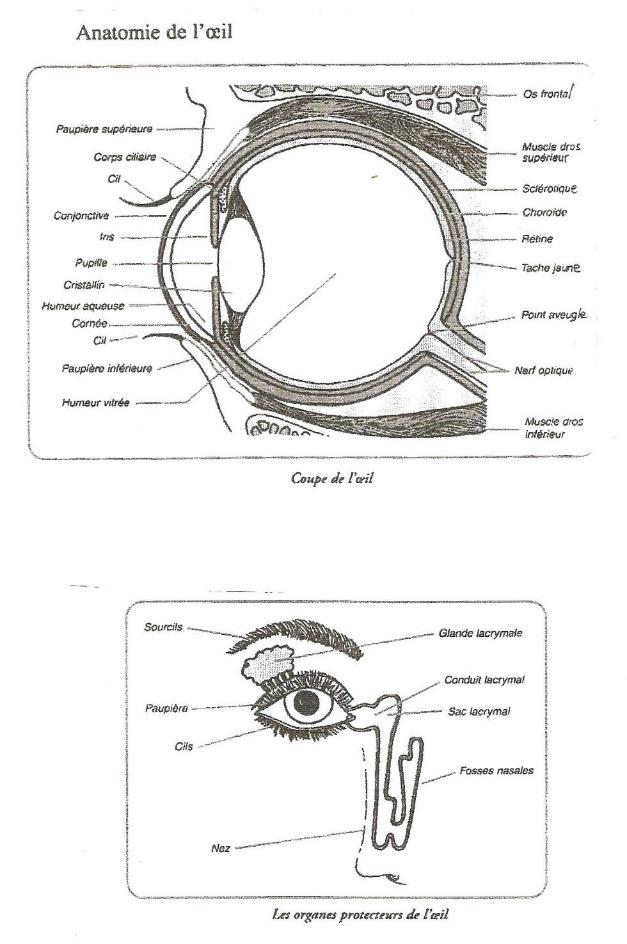 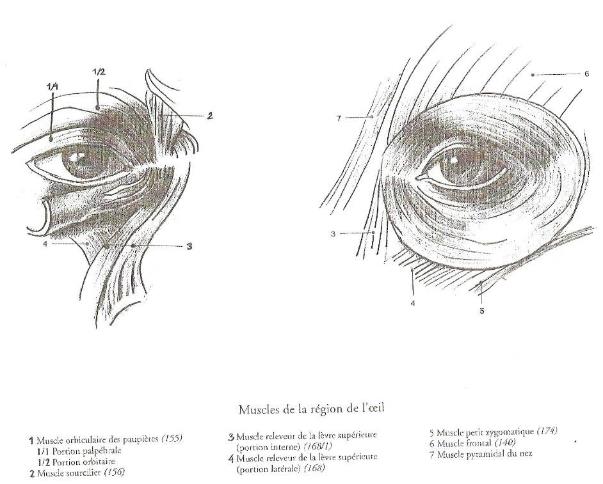 